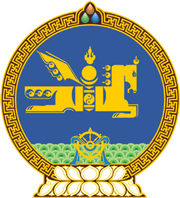 МОНГОЛ УЛСЫН ХУУЛЬ2021 оны 01 сарын 29 өдөр                                                                  Төрийн ордон, Улаанбаатар хотШИНЖЛЭХ УХААН, ТЕХНОЛОГИЙН ТУХАЙ  ХУУЛЬД ӨӨРЧЛӨЛТ ОРУУЛАХ ТУХАЙ1 дүгээр зүйл.Шинжлэх ухаан, технологийн тухай хуулийн 11 дүгээр зүйлийн 11.2.4 дэх заалтыг доор дурдсанаар өөрчлөн найруулсугай:	“11.2.4.төрийн болон орон нутгийн музей, үндэсний соёлын байгууллага.”2 дугаар зүйл.Энэ хуулийг Музейн тухай хууль хүчин төгөлдөр болсон өдрөөс эхлэн дагаж мөрдөнө. 		МОНГОЛ УЛСЫН 		ИХ ХУРЛЫН ДАРГА				Г.ЗАНДАНШАТАР